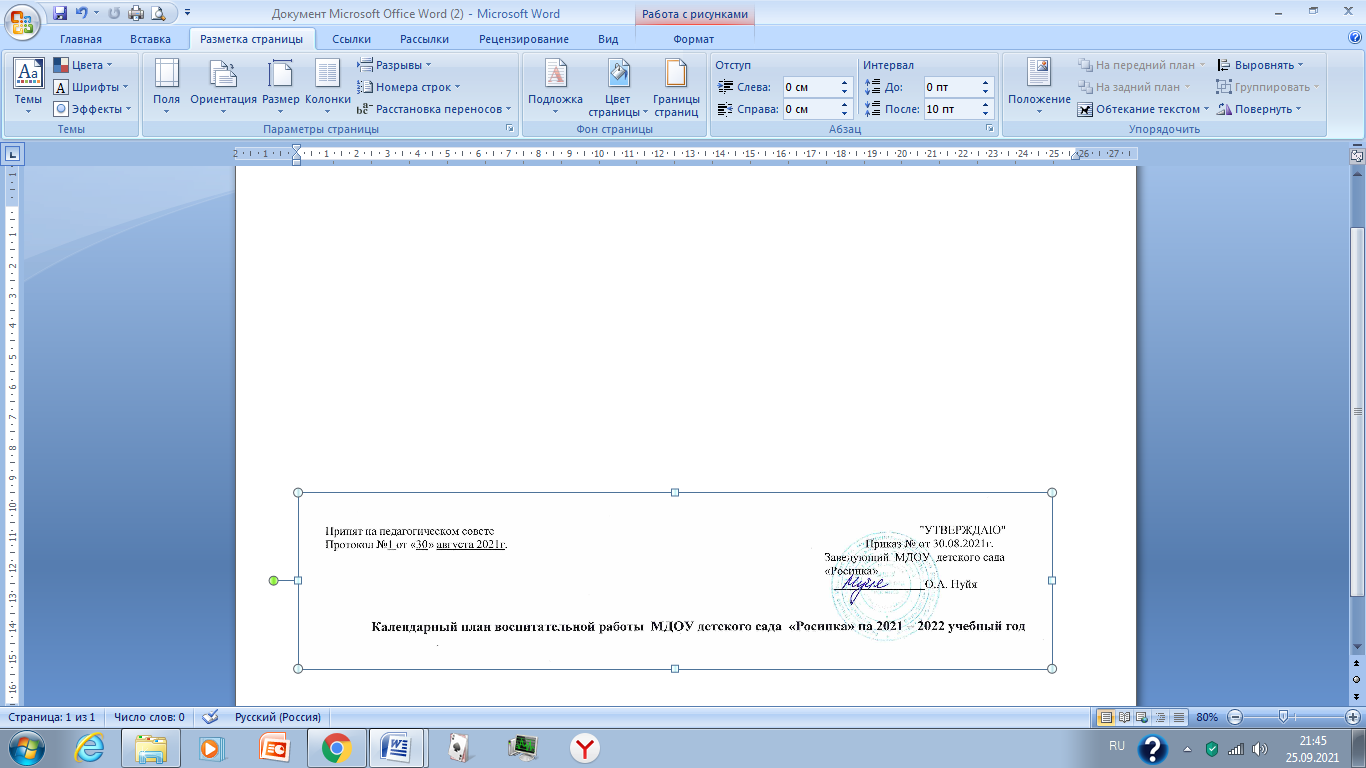 Направления воспитанияМероприятияСроки проведенияОтветственныеПатриотическое направление воспитанияПраздники, развлечения,тематические досугиБеседы с воспитанниками «День солидарности в борьбе с терроризмом» (старший дошкольный возраст)3 сентября Воспитатели«День Героев Отечества»  (образовательная деятельность, беседы) (старший дошкольный возраст)9 декабряВоспитатели Игровая программа посвящённая дню   Защитника Отечества (старший дошкольный возраст)февральИнструктор поФизкультуре, музыкальный руководительРазвлечение «Широкая масленица»февральМузыкальныйРуководитель, инструктор по физкультуреТематический досуг  «День космонавтики» (старший дошкольный возраст)апрельВоспитателиТематический досуг  «Этих дней не смолкнет слава»  (4-5, 5-7)майМузыкальный руководитель, воспитатели группИгровая программа  «Да здравствуют дети  на всей планете» (все группы)1 июняМузыкальныйруководитель, воспитатели группИгровая викторина «Что я знаю оРоссии» (старший дошкольный возраст)12 июняВоспитатели группИнтеллектуальная викторина для детей старшего дошкольного возраста «Мы память бережно храним» (22 июня – День памяти и скорби)ИюньВоспитатели группТематическое развлечение «День государственного флага РФ»22 августаМузыкальный руководитель, учитель-логопедДетские творческие конкурсы, выставкиКонкурс поделок ко Дню космонавтики«Космические просторы»март - апрельВоспитатели группКонкурс детских рисунков «Пусть всегда  будет солнце» (День защиты детей)1 июняВоспитатели группТворческая мастерская «Голубь – птицамира»22 июняВоспитатели группАкции, волонтерские инициативы, добровольческие движения, коллективные творческие делаЭкологическая акция «Покормите птицзимой»декабрь - мартВоспитатели группВсероссийская акция «Окна Победы»майВоспитатели группСоциальное направление воспитанияПраздники, развлечения, тематическиедосугиРазвлечение «Осеннее лукошко» (3-4)октябрьМузыкальный руководительПраздник «Разноцветная осень» (4-5, 5-7)октябрьМузыкальный руководитель, инструктор по физкультуре, воспитателиРазвлечение «Потерял петушок свою песенку» (3-4)ноябрьМузыкальный руководительФестиваль семейного творчества «Радуга талантов» (4-5, 5-7)ноябрьМузыкальный руководительРазвлечение «Выпал беленький снежок» (3-4)декабрьМузыкальный руководитель«Новогодние игры» (4-5)декабрьМузыкальный руководитель«Новогодние утренники» (все группы)декабрь Музыкальный руководитель, воспитателиПраздник «Прощание с новогодней ёлкой» (все группы)январьМузыкальный руководитель, воспитателиРазвлечение «Прогулка в зимний лес» (5-7)январьМузыкальный руководительРазвлечение «Снеговик в гостях у ребят» (4-5)январьМузыкальный руководительПраздничный концерт ко Дню 8 Марта«Для милой мамы»МартМузыкальный руководитель, воспитатели группРазвлечение «Петрушкины загадки» (3-4)МартМузыкальный руководительРазвлечение «Веселей весну встречай»МартМузыкальный руководительРазвлечение «Шутки-прибаутки» (4-5)апрельМузыкальный руководительРазвлечение «Игры с пасхальными яйцами» (5-7)апрельМузыкальный руководительТематическое мероприятие «Международный День семьи» (старшие группы)15 маяВоспитатели групп«Выпускной балл»майМузыкальный руководительИгровая  программа  ко Дню любви, семьи и верностииюльВоспитатели группЭкскурсия с детьми старшего дошкольного возраста в пожарную часть «Люди героической профессии»августВоспитатели группДетские творческие конкурсы, выставкиКонкурс  творческих работ «Очумелые ручки»сентябрь Воспитатели группКонкурс семейных творческих работ «Вгости елка к нам пришла»декабрьВоспитатели группКонкурс творческих работ «Снежная карусель»февральСтарший воспитатель, учитель-логопедВыставка детских творческих работ«Милая мамочка»мартВоспитатели группКонкурс поделок ко Дню космонавтики«Космические просторы»март - апрельВоспитатели группКонкурс детских рисунков «Пусть всегда   будет солнце» (День защиты детей)1 июняВоспитатели группТворческая мастерская «Голубь – птицамира»22 июняВоспитатели группАкции, волонтерские инициативы, добровольческие движения, коллективные творческие делаЭкологическая акция «Покормите птицзимой»декабрь - мартВоспитатели группВсероссийская акция «Окна Победы»майВоспитатели группВсероссийская акция «Окна России»июньВоспитатели группНепосредственно образовательная деятельность с детьми «День открытых дверей» (Открытые занятия для родителей)ВоспитателиАкции, волонтерские инициативы, добровольческие движения, коллективные творческие делаКоллективное творческое дело«Изготовление открыток ко Дню пожилого человека»сентябрьВоспитатели группТворческая акция «Я семью свою люблюи ромашку подарю»ИюльВоспитатели группПознавательное направление воспитанияПраздники, развлечения, тематические досуги«День знаний» (старший дошкольный возраст)1 сентябряВоспитатели группБеседы с воспитанниками «День Конституции РФ» (старший дошкольный возраст)12 декабряВоспитатели группПраздник осениоктябрьМузыкальный руководительИгра – викторина «В стране дорожных знаков». (5-7)сентябрьВоспитателиКонкурс чтецов «Стихов весёлый перезвон», посвящённый творчеству К.И. ЧуковскогоапрельСтарший воспитатель, воспитатели, учитель-логопедТематический досуг  «День космонавтики» (старший дошкольный возрастапрельВоспитателиНепосредственно образовательная деятельность с детьмиОткрытые занятия по безопасности1 сентябряВоспитатели«День космонавтики» Космос – это мы»12 апреляВоспитатели группПроектная деятельностьПознавательно – исследовательский  проект «Мой любимый город» (3-4, 4-5,5-7)октябрь-майВоспитатели группы Мероприятия для воспитанников «Безопасность на дорогах»сентябрьВоспитателиФизическое и оздоровитель-ное  направление воспитанияПраздники, развлечения, тематические досугиФизкультурный досуг «В осеннем лесу»  (3-4)сентябрьИнструктор пофизкультуреФизкультурный досуг «Мы растём здоровыми» (4-5)сентябрьИнструктор пофизкультуре«Испытай себя» - физкультурный пробег (5-7)сентябрьИнструктор пофизкультуреФизкультурный досуг «В осенний лес за здоровьем поспешим» (3-4)октябрьИнструктор пофизкультуреФизкультурный досуг посказке «Петушок и бобовое зёрнышко» (4-5)октябрьИнструктор пофизкультуреДень здоровья «Быть здоровым – здорово!» (5-7)октябрьИнструктор пофизкультуреФизкультурный досуг «Много мячиков у нас»(3-4)ноябрьИнструктор пофизкультуреФизкультурное развлечение «Любим спортом заниматься» (4-5)ноябрьИнструктор пофизкультуреФизкультурное развлечение «Этот город – самый лучший город на земле» (5-7)ноябрьИнструктор пофизкультуреФизкультурное развлечение по мотивам стихотворения «Хрюшка обижается» (3-4)декабрьИнструктор пофизкультуреПрогулка-поход «За здоровьем в зимний лес» (4-5)декабрьИнструктор пофизкультуреПрогулка-поход «За здоровьем в зимний лес» (5-7)декабрьИнструктор пофизкультуреСпортивный праздник «Проказы матушки Зимы» (3-4,4-5,5-7)январьИнструктор пофизкультуреФизкультурный досуг «Стану сильным я как папа» (3-4,4-5)февральИнструктор пофизкультуреПраздник «День защитникаОтечества»февральИнструктор поФизкультуре, музыкальный руководительСпортивный праздник «Зимние забавы»январьИнструктор пофизкультуреВеселые старты ко Дню защитникаОтечествафевральИнструктор пофизкультуре«Неделя здоровья» (все группы)апрельИнструктор пофизкультуреФизкультурное развлечение «Весенние встречи» (3-4)майИнструктор пофизкультуреВечер хороводных игр «Лиса- лопотница» (4-5)майИнструктор пофизкультуреРайонная беговая эстафета «Салют, Победа!» (5-7)майИнструктор пофизкультуреИгровая программа «Папа, мама, я – спортивная семья»майИнструктор пофизкультуреТрудовое направление воспитанияНепосредственно образовательная деятельность с детьмиНОД «Путешествие в мир добрых дел ипоступков»НоябрьВоспитателиАкции, волонтерские инициативы, добровольческие движения, коллективные творческие делаТрудовой десант «Чистый участок»в течение годаВоспитатели группКоллективное творческое дело «Вылечимкниги»в течение годаВоспитатели группДобровольческая инициатива: оказание помощи малышам по уборке участка»в течение годаВоспитатели группЭтико – эстетическое направление воспитанияПраздники, развлечения, тематические досугиПознавательное мероприятие  «Давайте дарить добро»ноябрьМузыкальныйруководитель, воспитатели группДетские творческие конкурсы, выставкиЭкскурсия на выставку  поделок из овощей и фруктов «Детские руки творят чудеса».сентябрьВоспитателиСмотр – конкурс детских творческих работ «Аленький цветочек» (изготовление цветов и букетов в разных   техниках)июльВоспитатели группыАкции, волонтерские инициативы, добровольческие движения, коллективные творческие делаТворческая акция «Дерево добрых пожеланий»ноябрьВоспитатели группАкция «Наш цветущий детский сад»(благоустройство территории ДОУ)май - июньВоспитатели групп